Read the weather forecast for Hong Kong and choose the correct statements.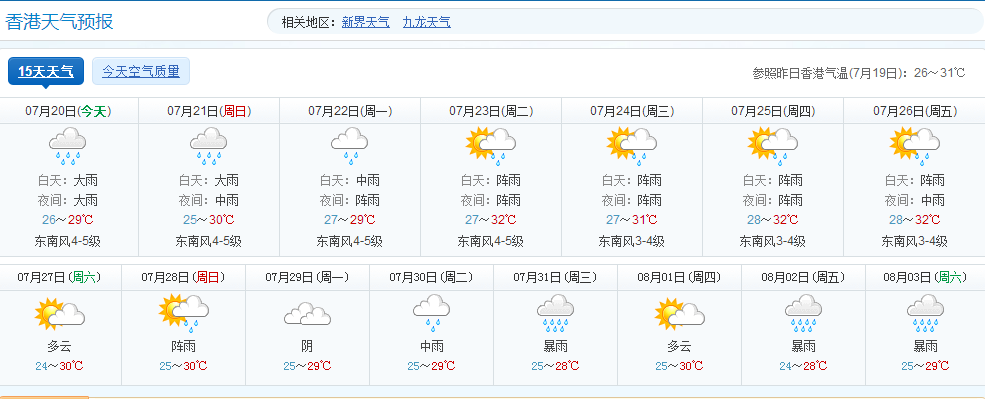 香港七月雨很多。 香港七月很热。 香港 七月很冷。 香港七月有雪。 香港 七月风很大。 香港 七月风很大